Antibacterial Activity of Titanium Dioxide (Tio2) Doped with H2O2    against staphylococcus aureus Human pathogen in aqueos solution.Hawraa Whab AzizeCollege of Science for women, Babylon University.hwazize@gmail.comAbstract        The effects of parameters such as amount of TiO2, presence of H2O2, irradiation time, dark and light condition were studied and investigated their acted against S.aureus human pathogen in aqueous solution. The results show that the number of S.aureus was greatly reduced after treatment with a visible light and Tio2 doping H2o2 better than after treatment with visible light only and visible light with Tio2 only. In the treatment with Tio2 and light the number of bacteria was decreased with survival ratio at 40% . The best result has been obtained at 0.33mg/ml Tio2 concentration which is equal to survival ratio 30%. Two dark/H2O2 treatments have been done in presence and absence of Tio2,  in adding 10ppm H2o2 the bacterial number decreases (survival ratio 45%) and in adding 0.33mg/ml of Tio2 with 10 ppm H2O2 in dark the survival ratio 40%. Two light/H2O2 treatments have been done in presence and absence of Tio2. Survival ratio in presence of light /H2O2 was 23%, the survival ratio of S. aureus in presence of light/H2O2/Tio2 was 11%. This study suggests that H2o2 doped Tio2 can be used as disinfectant in water phase.Keywords: photocatalytic killing of S. aureus, TiO2 photocatalyst, H2O2, sterilization, water phase, light, dark.الخلاصة:         تم دراسة تاثير عدد من العوامل مثل كمية Tio2 ,وجود H2O2 .وقت التشعيع ,وجود او عدم وجود الضوء على بكتريا S.aureus  الممرضة للانسان في الطور المائي .بينت النتائج ان اعداد البكتريا اختزلت بشكل كبير بعد المعاملة مع Tio2/H2O2 بوجود الضوء افضل من المعاملة بالضوء فقط او المعاملة بالضوء و  Tio2فقط . عند المعاملة Tio2 والضوء انخفضت اعداد البكتريا بنسبة بقاء 40% . كانت افضل النتائج المستحصلة عند تركيز 0.33 mg/ml من Tio2 اذ كانت نسبة البقاء 30% . تم اجراء تجربتين بظروف الظلام و H2O2بوجود او عدم وجود Tio2 , عند اضافة 10 ppm  من  H2O2 والظلام انخفضت اعداد البكتريا (نسبة البقاء 45%) وعند اضافة Tio2 كانت نسبة البقاء للبكتريا 40%. تم اجراء تجربتين بظروف الضوء و H2O2 بوجود او عدم وجود Tio2 , عند عدم وجود Tio2 كانت نسبة بقاء البكتريا 23% في حين عند وجود Tio2 بهذه الظروف كانت نسبة بقاء البكتريا 11%. توصي هذه الدراسة باستخدام H2o2 و Tio2كمعقم في الطور المائي .الكلمات المفتاحية : القتل الضوئي ، بكتريا  aureus, TiO H2O2,  ، التعقيم ,  الضوء المائي , الضلام Introduction:       Staphylococcus aureus are capable of prolonged survival on a variety of environmental surfaces, it can be alive in distilled water and in all parts of hospital and it is resistant to chemical disinfectants and many of conventional antibiotics (Carson etal, 1988).       It is the most virulent of the many staphylococcus species and it is responsible for infections ranging from superficial skin to soft tissue infections (Kasper etal, 2005), and its exotoxin producing pathogen, can cause food-borne disease in human (Salyers and Whitt, 1994) it has the highest pathogenic effect in human and it is the first pathogen agent in hospitals (Gacesa and Russell, 1990).  The Bacteria can be destroyed by a number of different techniques including heat, radiation and chemical oxidizing agents such us H2O2,Which are used to treat microbial pollution of waters ,but they are not completely efficient on some of resisting microorganism such us S.aureus (Mills and Lettunte ,1997).       The wide spread use of antibiotics led to the emergence of more resistant and virulent strains of bacteria and this caused an urgent need to develop alternative sterilization technologies to disinfect water and waste water from hospital such us using photocatalytic effect of Tio2,this method is feasible and inexpensive to act as disinfectants (Russell, 2004 and Manes etal 1999 and Aiello and Larson ,2003 and Block, etal 1997 ) and powerful biocide process due to production of redox reaction species from Tio2, when irradiation Tio2 particles are indirect contact with or close to  microbes to initial oxidative attack (Daneshvar etal, 2007 and Lee etal, 2005) and photokilling action was associated with the reduction in the level of intracellular coA through  photo oxidation (Mills & Lettunte 1997).        The oxidation processes such us Tio2/Uv and H2o2/Uv are useful in water purification and surgical suites (Coates etal, 2007 , Julian etal, 2007 and Cho etal,2002).          Since 1981 many papers have been published about semiconductor, the most studies in this field have been done on bacteria especially E.coli and S. aureus and other bacteria. Mastsunaga and coworkers published first report about photocatalytic disinfection in 1985 (Mills & Lettunte 1997; Aiello & Larson 2003; Julain etal 2007; Hemraj etal,2014).       The action of this technology in aqueous phase is in presence of Tio2 alone or with H2o2 upon Uv light excitations ,the photo energy excites valenee band electron and generate pairs of electrons and holes that diffuse and trapped on or near the Tio2 surface (Wong etal 2006; Cheng etal, 2009; John etal, 2014) and these pairs have strong reducing and oxidizing oxygen to yield reactive species such us –OH &-O2 (Fujishima and Honda 1972) which are extremely reactive upon contact with organic compounds  and bacterial cell (Saleh, 2011) and complete oxidation to carbon dioxide (Jacoby etal, 1998). These radicals operate in consent to attack poly unsaturated phospholipids in bacteria (Wong etal, 2006) Another related study was carried out by Hirakawa and coworkers (2004) which has shown that photo irradiation Tio2 catalyzed site-specific DNA damage via H2o2 .These findings suggested that Tio2 might exert antimicrobial effects similar to these of peroxygen disinfectant H2o2 (McDonnell and Russell, 1999).     The aim of this study is to investigate the effect of Uv visible light on the antibacterial activity in presence of H2o2/Tio2 and using photo catalytic reaction for disinfecting water and waste water instead of chemical material.Materials and MethodsBacterial Strains and Culture        Basic bacterial cultured methods have been done (Johnson and Case, 1995). Clinical isolated S. aureus was collected from Babylon Hospital of pediatric and maternity.        In this study, bacterial concentrations were determined by standard plating count method (SPC).Afresh bacterial culture was diluted by factors 10-1 to 10-6 and bacterial concentrations of these dilutions were determined using SPC. After this step the right dilution has been selected to be used in these experiments and before every experimental the number of bacteria reading and this number is used as astandard number.Chemicals        A:-Nutient agar was supplied from HIMDIA.        B:-H2O2was supplied from DDH at 30%.         C:-Titanium dioxide (Tio2) was supplied from Degussa P25(Cheng etal, 2009; Julain etal, 2007).2-3 Instruments: photo catalysis cell.A:-Source of irradiation: use low pressure mercury lamp type OSRAM (160W) (306-750nm)B: Reaction vessel: content photo cell (35 cm3 ) with quartz window (2cm2 ).C: Regulator circulating thermostat (Desagafrigosta): using to control the temperature.D: Oxygen gas container was connected with flowmeter (Rato) to control the rate of gas passing on the surface of aqueous solution.E: Amagnetic stirrer (Abovolt) was used to homogenous suspension.F: Centrifuge (Hettich) was used to remove Tio2 practical and the supernal liquid, the instruments used in this work were previously described in detail (Gassim etal, 2004).2-4 Photo Catalysis Experiments:-      In all photo catalytic experiments 30 ml of aqueous solution of S. aureus cell suspensions were added to a known weight of Tio2 particles in photo cell quartiz window and suspended by using magnetic stirrer the oxygen was passed on the surface of aqueous suspension at the rate 10 ml/min. The temperature was controlled at 25c0 by using circulating thermostat. The suspension was irradiated for 40 min.     Other experiments have been done by adding 10 ppm of H2o2 S. aureus aqueous solution in absence and in presence of Tio2 catalyst, dark   and light condition. After each 10(min) samples of irradiated mixture were drawn by using syringe with along pliable needle and then centrifuged at 1000 rpm /5min in all experiments, 0.5 ml of the suspension was immediately added to 20ml nutrient agar media in petri dish with triplicates per each treatment. The culture was kept in the dark at 37c0 for 24h .Colony forming units (cfu) of S. aureus were counted by SPC (Saleh,2011).       The incident light intensity was measured by using parcker and Haut chard method (Maness etal, 1999) this method consists of irradiated potassium ferrioxalate actinometry  k3fe (c2o4) 2.3 H2o2 for 3min after passing nitrogen gas for 15 min at 25c0. The average light intensity is 6.2×10-8 Einstein L-1S-1(Gassin etal, 2009).Results & Discussion:-      In this study the effects of parameters such as amount of TiO2, presence of H2O2, irradiation time, dark and light condition were studied and investigated their acted against S.aureus human pathogen. All experiments occurred in presence of oxygen.1-Determination of optimum conditions for photocatalytic reactions.      To determine the optimum condition, which led to high killing efficiency, four primary experiments have been done .Figure(1) shows that ,in the first treatment with dark only the number of bacterial cell was increased with time because the bacteria have acclimatized to their new environment and synthesis the enzymes needed to initialize the available materials (Johnson &case ,1995) and division by binary fission this leads  to increase the number of cells with time in aqueous solution(Kwaadsteniet etal,2011).      In the treatment with Tio2 in dark (Figure-2), there's no effect on bacterial number because Tio2 are biologically and chemically invert and its antibacterial activity can be switched on and off or modulated by controlling the light intensity, and this agrees well with other studies (wong etal,2006;  cheng, etal,2009; Kwaadsteniet etal,2011; Hemraj etal,2014).      In the treatment with light only, the number of bacteria is decreased, because the light used in this work has wave length ranges from 306 to 750 nm which can cause damage to DNA resulting in the cell death by forming oxygen radicals within cell (Johnson &case,1995, Ireland etal 1993, Kruft, and Green 2011).     In the treatment with Tio2 and light the number of bacteria was decreased with survival ratio at 40%. This means that the presence of light and Tio2 catalyst was very essential for photocatalytic reaction due to the bacterial activity of Tio2 act in presence of light. The study of pal &coworkers (2006) and cheng and coworkers (2009) found that light can activate the antibacterial activity of Tio2 by exciting it (Saleh, 2011).Fig(1) Primary experiments for determination of optimum conditions for photocatalytic reactions  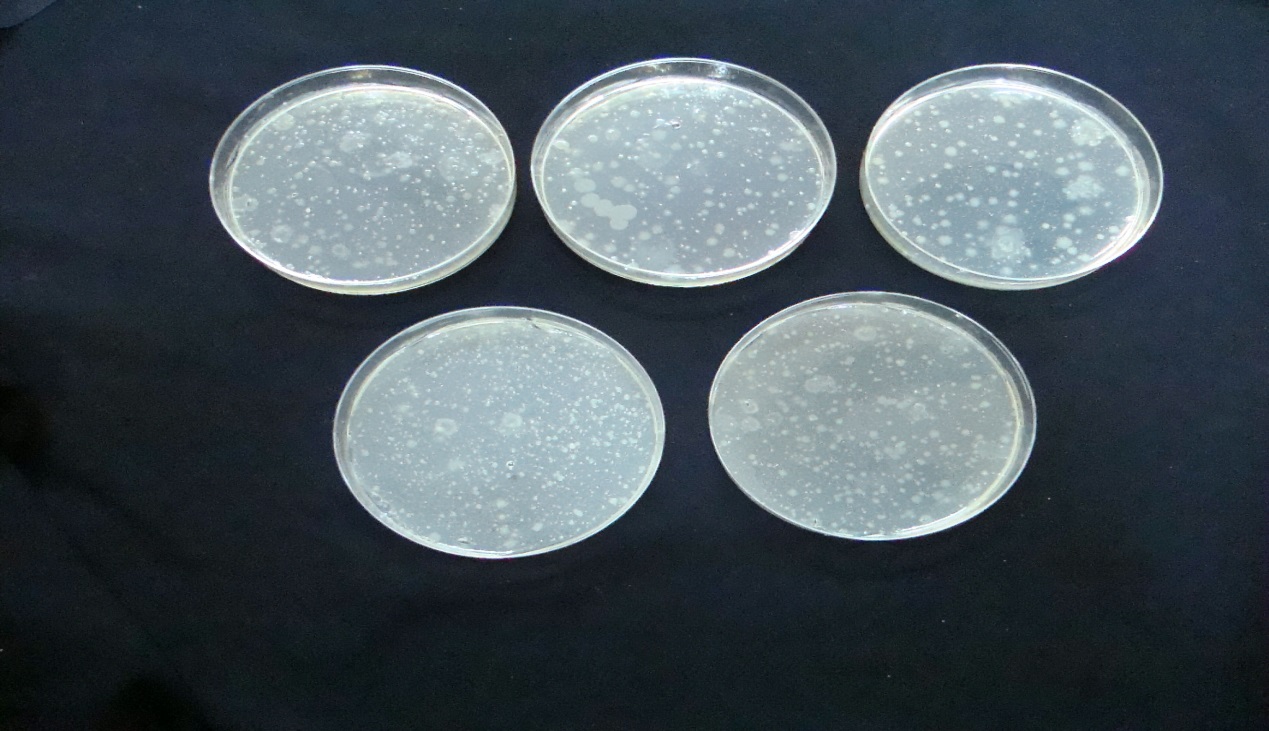 Fig(2): Treatment with dark  and Tio2 (time 0,10,20,40 min.).2- Effect of Tio2 amount on removal of S.aureus.      Tio2 is the most widely used as semiconduction photocatalyst due to its high photostability non-toxic high oxidizing potential and insolubility in water under different conditions (Saleh,2011).         Different amounts of Tio2 (0.23, 0.26, 0.33, 0.5 and 0.66 mg/ml) were added to the samples with known initial number of bacterial cells and the results in figure (3) show that the increasing in Tio2 concentration led to increase the removal of S. aureus and this result agrees with Kweedsteniet and coworkers (2011) and Saleh (2011) and Daneshvar and coworkers (2007) who found that the presence of Tio2 in water has higher photocatalytic effects on S.aureus in the aqueous solution.          At high Tio2 concentration (more than 0.33mg/ml) the removal efficiency of S. aureus was decreased. The turbidity of the solution prevents the effect of light, theTio2 particles from inner filter which absorbs high portion of the incident light. The light scattering due to the turbidity of the solution which led to reduce the rate of photocatalytic reactions. (Gassim, 2009).            The best result has been obtained at 0.33mg/ml Tio2 concentration which is equal to survival ratio 30% so that this concentration will be chosen to study the effect of H2O2/Tio2 semiconductors on the killing efficiency of S. aureus in aqueous solution.Fig(3) Effect of Tio2 amount on removal of S.aureus3- S. aureus photodegradation with H2O2 in different condition.         A number of experiments has been carried out including the adding 10 ppm of H2O2 to study its bactericidal effect on S.aureus. Two dark/H2O2 treatments have been done in presence and absence of Tio2 as shown in figure (4).         In the adding 10ppm H2o2 the bacterial number decreases (survival ratio 45%) and in adding 0.33mg/ml of Tio2 with 10 ppm H2O2 in dark the survival ratio 40%. The hydrogen peroxide decreases the respiratory activities that led to cell death (Johnson &case1995).There was no actual effect on survival ratio when Tio2 was added to the treatment because it was inert in dark.          Two light/H2O2 treatments have been done in presence and absence of Tio2 (figure 5) the number of bacterial cells decreases (survival ratio in presence light /H2O2 was 23% but the killing efficiency of S. aureus in presence of light/H2O2/Tio2 was highest than when compared with light /H2o2 condition alone (survival ratio 11%).           This effect was explained by many studies (Matsunaga, etal 1985; Saleh, 2011; Djurisic, etal 2012 and Jaisai etal 2012) which found that both H2O2 and hydroxyl Radicals from Tio2 are necessary for bactericidal effect, and H2o2 alone could not induce the same anti-bacterial effect when doping with Tio2.Fig (4): photodegradation effect of H2O2 on S. aureus in different condition 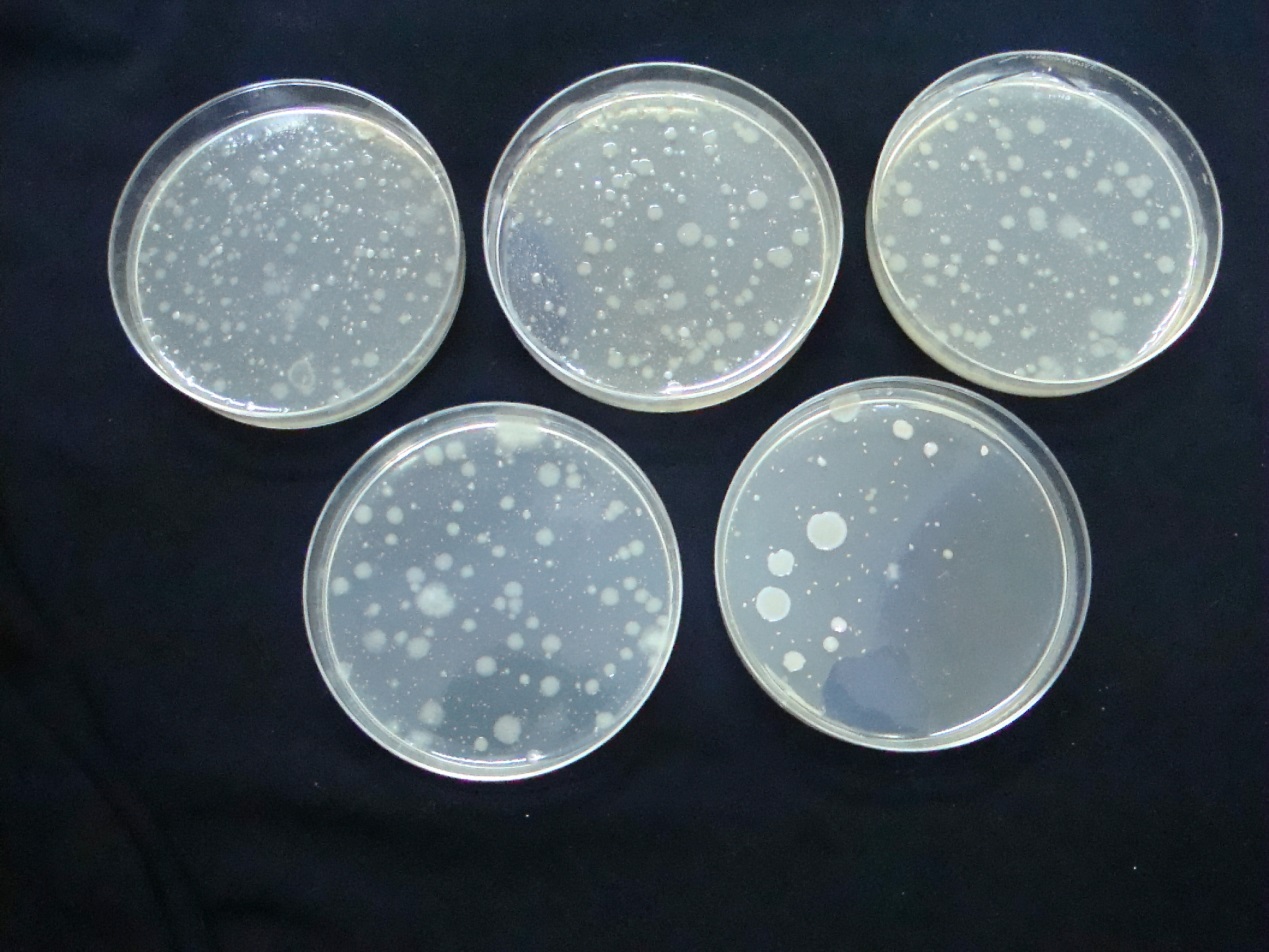 Fig(5):Treatment with H2O2 and Tio2 and light.(time 0,10,20,30,40 min.)4- The effect of presence and absence of H2O2 on S.aureus  survival ratio         Figure (6) shows the comparison of survival ratio of S.aureus in aqueous solution treated with light/Tio2 0.33mg/ml between the presence and absence of H2O2.      The killing efficiency of S.aureus was increased in both treatments but the higher killing rate was obtained when adding 10 ppm H2o2 (survival ratio 11%) the presence of H2o2 /Tio2/light operates in concerted attack poly unsaturated phospholipids in bacteria cell surface and photocatalytic this surface first makes contact with whole cells, and cells suffering from cell-wall damage and increased cell permeability and then OH , O2 and Tio2 particles have easier access and photo oxidation of intracellular elements which cause cell death (Saleh,2011; Fujishima and Honda, 1972 and Wong etal 2006).        Fig (6): comparison of survival ratio of S.aureus in the presence and absence of H2O2.   These results show that the number of S.aureus was greatly reduced after treatment with a visible light and Tio2 doping H2o2 better than treatment with visible light only and visible light with Tio2 only.     This study suggests that we can use H2o2 doped Tio2 as disinfectants in water phase.References        Aiello, A. and Larson , E. 2003. Antibacterial cleaning and hygiene products as an emerging risk factor for antibiotic resistance in the community.Lancet infect. Dis. 3:501-506.         Block, S.; Seng, V. and Goswami  , D. 1997. Chemically enhanced sun light for killing bacteria . ASME J.SOL Energy Eng.119:85-91.      Carson, L.; Tablon,O.; Cusick, L.; Jarvis, W.; Faver , M. and Bland, L. 1988. Comparative evaluation of selective media for isolation of Psedomonas cepacia from cystic fibrosis patients and environmental sources . J. Clin. Microbiol. 26: 2096-2100.(ivsl)      Cheng,D.; Sun,D.;Chu,W.Tseng, Y.; Ho. H.;Wong,J.;Chung,P.;Chen,J.;Tsai,P.; Lin,N.;yu, M.and Chang,H.2009. the effects of the bacterial interaction with visible light responsive titanium photocatalytic on the bactericidal performance .J.Biomed sci.16(1):7        Cho,I. ; Mon, L.; Chung,M.;Lee, H. and Zoh,K. 2002.Disinfection effects on E. coli using Tio2/UV and solar light system water supply .2: 181-190.        Coates, C.; Caldwell, W.; Alberte, R.; Barreto, P. and Barreto, J. 2007. Bata-carotene protects Sudan Iv from photocatalytic  degradation in amiceller model system: Insights into the antioxidant properties of the golden Staphylococcus aureus .Word J.M. Biotechnology. 23:1305-1310.        Daneshvar, N; Niaei, A.; Akbari, S. ;Alber,S. and Kazemian ,N. 2007. Photocatalytic disinfection  of water polluted by Pseudomonas  aeruginosa. Global Nest J. 9(2):132-136.       Djurisic, A.;Chan, W. and Leunge, F. 2012.Antimicrobial nano structured coatings deposited by low temperature inexpensive , solution methods RFCID/HHSRF/HSRF/HCPF. 3-18.          Fuji shima,A. and Honda,K.1972. Electrochemical photolysis of water at a semiconductor electrode.Nature.238:37-38.        Gacesa, P. and Russell, N.1990. Psedomonas infection and Alginates: Biochemistry , Genetic and Pathology , Chapman and Hall, Landon, England.           Gassim, F. and AL-Anbaeki, R.2009.Application of the photo catalytic reaction of Tio2 to disinfection and the killing of Escherichia coli bacteria . National J of chem. 35:480-488.      Gassim,F.; Alkhateeb,A .and Hussein,F. 2004. Photo catalytic oxidation of benzyl alcohol using pure and sensitized analyses .the 8th Arab international word renewable energy. Conference and exhibition 8-10 March. King .Bahrain.461-471.      Hemraj M. , Sachin V. , Raghvendra A. , Sawanta S. , Shivaji H. and Sagar D. 2014. Synthesis and visible light photocatalytic antibacterial activity of nickel-doped TiO2 nanoparticles against Gram-positive and Gram-negative bacteria. Journal of Photochemistry and Photobiology A: Chemistry.294(15):130-136.       Hirakawa, K.; Mori, M.; Yoshida, M.; Oikawa, S. and Kawanishi, S. 2004.Photo- irradiated Titanium dioxide catalyzes site specific DNA damage via generation of hydrogen peroxide. Free Radic. Res. 38: 439-447.         Ireland ,J.; Klostermann, P.;Rice, E. and Clark ,R. 1993. Inactivation of E. coli by titanium dioxide photocatalytic oxidation . App.Environ. microbial. 59(5):1668-1670.(ivsl)         Jacoby,W.; Maness,P.; Wolfrum, E.; Blake, D.and Fennel,J.1998.Mineralization of bacterial cell mass on aphotocatalytic surface in air. Environ.Sci.Technol.32:2650- 2653.     Jaisai,M.; Bauah,S. and Dutta, J. 2012. Paper modified with zno nanorods  antimicrobial studies .Beilstein J.of nanotechnology .3:684-691.(ivsl)       John, K.; Sami, R.; Rosendo, S.; and Cesar Pulgarin.2014. TiO2 and TiO2-Doped Films Able to Kill Bacteria by Contact: New Evidence for the Dynamics of Bacterial Inactivation in the Dark and under Light Irradiation. International Journal of Photoenergy.2014(2014):17        Johnson, T. and Case, C.1995. Laboratory Experiments in microbiology 4th Ed. Benjamin/ Cumming s publishing company INC. New York.         Julian, B.; Pilar, F. and Sixto, M. 2007. Solar photo catalytic detoxification and disinfection of water ; Recent overview – solar energy. Engineering J.  129: 4-15.       Kasper, D. ; Braunwald, E.; Fauci,A.(eds).2005. Harrisons, principles of internal medicine, 16th ed.chap.120.       Kruft, B. and Green, A. 2011. Photosensitization Reactions in vitro and in vivo. Photochemistry and photobiology .87: 1204-1213.        Kwaadsteniet, M.; Boles, M. and Cloete, T. 2011. Application of Nanotechnology in antimicrobial coatings in the water industry .NanoBrief Reports and Reviews . 6(5): 395-407.             Lee, S.;Pumprueg , S.; Moudgil, B. and Sigmund, W. 2005. Inactivation of bacterial endospores by photocatalytic nanocomposites, colloids and surface. B: Bio interfaces .40 :93-98.(ivsl).     Maness,P.;Molinski,S.;Blak,D.;Huang,Z.;Wolfrum,E.1999. Bactericidal activity of photocatalytic Tio2 reaction :Toward an understanding of its killing mechanism. Appl. Environ. Microbiol. 65(9):4094-4098.         Matsunaga,T. ; Tomato, R.; Nakajima,T. and Wake, H. 1985. photoelectron chemical sterilization of microbiology cell by semiconductor powders ,FEMS Microbiology letters 29:211-214.(ivsl).          McDonnel, G. and Russell, A. 1999.Antisepties and disinfectants: activity , action and resistance . Clin. Microbiol. Rev.12: 147-179.(ivsl)       Mills, A. and Lettunte, S. 1997. An overview of semiconductor photocatalysis. J. photochemistry and photobiology, A; chemistry 108: 1-35.(ivsl)        Pal, A.; Pehkouen, S.; Yu, L. and Ray, M.2006. Tio2 mediated photo catalytic in activation of Gram- positive and Gram-negative Bacteria using fluorescent light . 1st international conference on natural Resources Engineering Technology :65-76.        Russell, A. 2004. Bacterial adaptation and resistance to antiseptics, disinfectants and preservatives is not a new phenomenon. J. Hosp.Infict. 57:97-104.        Saito, T.;  Iwase, T.;Horie, J .and Morioka, T. 1992 . Mode of photocatalytic bactericidal action of powdered semiconducter Tio2 on mutans Streptococcus .J. photochem. Photobiol .B:Biology . 14:369-377.(ivsl)        Saleh, F. 2011. Sensitization of semiconducting nan powder catalysts  in photo degradation  of medical drugs and microorganisms in water . An-Najah National University Faculty of Graduate studies . thesis.       Salyers, A. and Whitt, D.1994. Bacterial pathogenesis :molecular approach .Washington D. C.:Asm press pp 122-129.         Wong, M.; Chu,W.; Sun, D.; Huang,H.; Chen, J.; Tsai, P.; Lin, N.;Yu, M.; Hsu,Sh.;Wang,S. and Chang,H. 2006.Visible –light induced bactericidal activity of anitrogen –doped titanium photo catalysis against human pathogens .Appl.Environ. Microbiol.72(9):6111-6116.